HIGHLANDS BASEBALL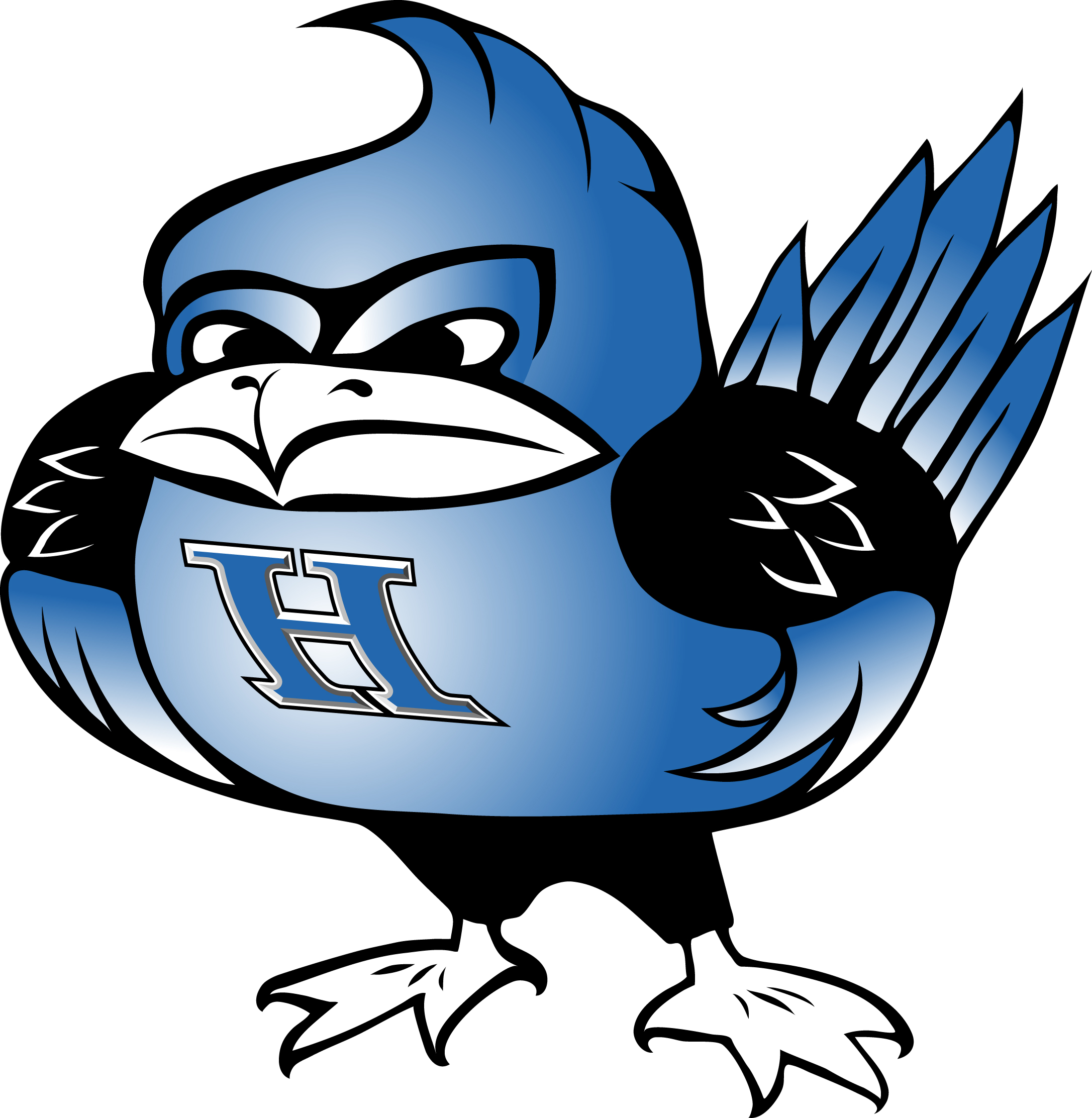 2021 JVGO BIRDS! DATEOPPONENTLOCATIONTIME3/29ConnerHighland Park5:003/30DixieDixie5:004/1Campbell CoCampbell Co5:004/5Holy CrossHighland Park5:004/6Frederick DouglassFrederick Douglass7:154/7St HenrySt Henry7:004/8RyleRyle5:004/9MoellerHighland Park5:004/10Boone CoHighland Park1:004/10Madison CentralHighland Park3:004/13ScottHighland Park5:304/14Campbell CoCampbell Co5:004/16CooperCooper5:004/17Dixie (Autism Awareness)CovCath12:004/19NewCathPendery Park #15:004/20St HenryHighland Park5:004/21Bishop BrossartSt Mary’s5:004/24ColerainHighland Park1:304/26BeechwoodBeechwood5:004/27Campbell CoCampbell Co5:004/28NewCathPendery Park #15:004/29McNicholasMcNicholas5:004/30MoellerSchuler Park5:005/1TrinityHighland Park12:005/1TrinityHighland Park2:305/3Boone CoBoone Co5:005/4RyleHighland Park5:005/5Campbell CoHighland Park5:005/7DixieHighland Park5:305/8ConnerHighland Park11:005/8BeechwoodHighland Park4:005/10CovCathHighland Park5:005/11Simon KentonHighland Park5:305/15RyleRyle11:005/17CovCathHighland Park5:005/18CooperHighland Park5:005/19CovCathCovCath5:005/21JV TourneyTBDTBD